Буклет-памятка для родителей «Правила перевозки детей в автомобиле»Всегда пристегивайтесь ремнями безопасности и объясняйте ребенку, зачем это нужно делать. Если это правило автоматически выполняется вами, то оно будет способствовать формированию у ребенка привычки пристегиваться ремнем безопасности. Ремень безопасности для ребенка должен иметь адаптер по его росту (чтобы ремень не был на уровне шеи).Дети до 12 лет должны сидеть в специальном детском удерживающем устройстве (кресле).Учите ребенка правильному выходу из автомобиля через правую дверь, которая находится со стороны тротуара.«Правила поведения на остановке маршрутного транспорта»Не ускоряйте шаг и не бегите вместе с ребенком на остановку нужного маршрутного транспорта. Приучите ребенка, что это опасно, лучше подождать следующий автобусНа остановках маршрутного транспорта держите ребенка крепко за руку. Нередки случаи, когда ребенок вырывается и выбегает на проезжую часть.Переходите проезжую часть только на пешеходных переходах. Не обходите маршрутный транспорт спереди или сзади. Если поблизости нет пешеходного перехода, дождитесь, когда транспорт отъедет подальше, и переходите дорогу в том месте, где она хорошо просматривается в обе стороны.При высадке из автобуса, такси выходите первыми.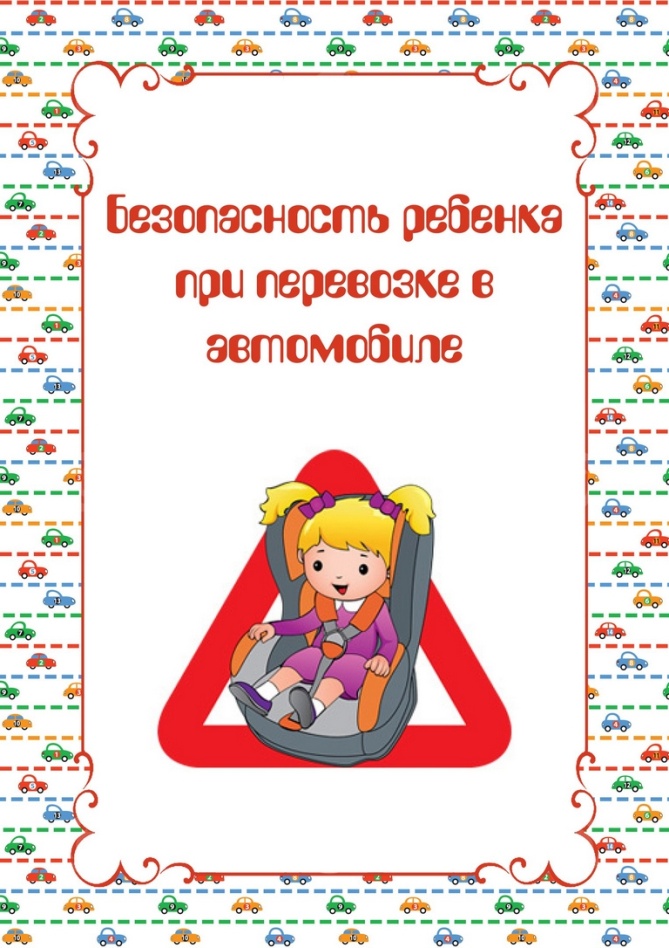 